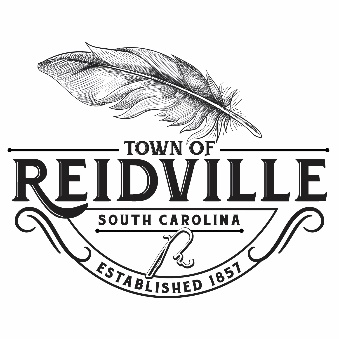 Residential Land Use PermitProject Address: _____________________________________________________________________________________________Subdivision (if applicable): ____________________________________________________________________________________Home Owner Name: _________________________________________________________________________________________Home Owner Contact Number: _________________________________________________________________________________Contractor Name:____________________________________________________________________________________________Contractor Address: __________________________________________________________________________________________Phone: ______________________________________Email: _________________________________________________________Permit Workclass: _____Detached Garage _____ Accessory Structure _____ Electrical _____Re-Roof _____ HVAC _____ Plumbing _____ Gas _____ Irrigation _____ Pool/Spa _____ Fence _____ Water Feature _____ Moving Permit _____ OtherDescription of work to be performed: _________________________________________________________________________________________________________________________________________________________________________________________________________________________________________________________________________________________________________________________________Will there be any subcontractors used for this project: ____ Yes ____No (If yes, please furnish a list of subcontractors to the Reidville Business License administrator)  License Requirements: Individuals and entities involved in the construction, repair or renovation of structures are required to comply with licensing requirements of the State, County, and the Town.  No contractor or subcontractor shall begin work on a job without a business license. Acknowledgement: Application is hereby made to perform work on the home and accompanying features, and I am authorized to submit this application.  To the best of my knowledge, information included in the application is factual and complete.  I hereby agree to abide any all conditions of any approvals granted by the Town and understand that such conditions shall apply to the subject property only.  I understand that failure to abide by this approval, any conditions, and all codes adopted by the Town of Reidville and Spartanburg County deems me subject to enforcement action and/or fines.  I understand that when required, Spartanburg County permitting requires a copy of this land use permit to be able to apply for any necessary permits required by County and State codes. Applicants Name: ______________________________________________________________________Applicants Signature: __________________________________________________________________ Date: _________________FOR OFFICE USE ONLY(If applicable) Was a list of subcontractors provided? ____ Yes ____ NOProject Cost: _______________ Land Use Permit Fee: $25   Date Fee Paid: _____________________Permit Approved By: ________________________________________________Date:_______________Please read carefully. This form is required at the time of application.Individuals and entities involved in the construction, repair, or renovation of structures including mechanical construction are required to comply with licensing requirements of the State of South Carolina and the Town of Reidville. Persons engaging in Business in the Town of Reidville are required to have a current Town Business Licenses. The contractor is aware that the sub-contractors, also known as independent contractors, which are hired by the contractor to perform service, are not employees.  Sub-contractors are required to maintain a valid Town business license and state/local license or registrations as applicable when conducting business inside the town limits of Reidville.  This requirement also applies to individuals such as craftsmen or artisans not regularly employed by the contractor, but who are performing work on the job.Spartanburg County Permitting and Inspections handles all of the Town of Reidville’s inspections.  An approved land use permit must be obtained from the Town of Reidville prior to any permits or inspections pulled at/through Spartanburg County. It shall be the responsibility of the permit holder to clean up and remove all construction debris as well as other related material or organic materials prior to receiving a final inspection approval. You are required to dispose of all construction waste in accordance with related local, state, and federal regulations. Waste shall be contained in such a manner as to prevent contamination of any adjacent property. Failure to comply with this section will subject the permit holder to possible fines in accordance with the Town of Reidville Code. I, the undersigned have read and understand the above.  I am the contractor in charge or authorized agent for the contractor in charge, or Owner. Print: _____________________________________________________________________Signature: _________________________________________________________________ Date: ___________________________________